TÜRK STANDARDI TASARISItst 1597 TS 1597:2008 yerineICS 67.160.20Kayısı NektarıApricot NectarMütalaa sayfası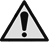 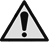 ÖnsözBu standart, Türk Standardları Enstitüsü Gıda, Tarım ve Hayvancılık İhtisas Kurulu’na bağlı TK15 Gıda ve Ziraat Teknik Komitesi’nce TS 1597:2008’in revizyonu olarak hazırlanmış ve TSE Teknik Kurulu’nun …………….. tarihli toplantısında kabul edilerek yayımına karar verilmiştir.Bu standart yayımlandığında  TS 1597:2008'in yerini alır.Bu standardın hazırlanmasında, milli ihtiyaç ve imkanlarımız ön planda olmak üzere, milletlerarası standardlar ve ekonomik ilişkilerimiz bulunan yabancı ülkelerin standartlarındaki esaslar da göz önünde bulundurularak; yarar görülen hallerde, olabilen yakınlık ve benzerliklerin sağlanmasına ve bu esasların, ülkemiz şartları ile bağdaştırılmasına çalışılmıştır.Bu standart son şeklini almadan önce; üretici, imalatçı ve tüketici durumundaki konunun ilgilileri ile gerekli işbirliği yapılmış ve alınan görüşlere göre revize edilmiştir.Bu standartta kullanılan bazı kelime ve/veya ifadeler patent haklarına konu olabilir. Böyle bir patent hakkının belirlenmesi durumunda TSE sorumlu tutulamaz.İçindekilerÖnsöz		iii1	Kapsam	12	Bağlayıcı atıflar	13	Terimler ve tanımlar	24	Sınıflandırma ve Özellikler	34.1	Sınıflar	34.2	Özellikler	35	Numune alma, muayene ve deneyler	45.1	Numune alma	45.2	Muayeneler	45.3	Deneyler	45.4	Değerlendirme	65.5	Muayene ve deney raporu	66	Piyasaya arz	66.1	Ambalajlama	66.2	İşaretleme	66.3	Muhafaza ve taşıma	77	Çeşitli hükümler	7Kaynaklar	8KapsamBu standart, kayısı nektarını kapsar. Bağlayıcı atıflarBu standartta diğer standart ve/veya dokümanlara atıf yapılmaktadır. Bu atıflar metin içerisinde uygun yerlerde belirtilmiş ve aşağıda liste halinde verilmiştir. Tarihli atıflarda, yalnızca alıntı yapılan baskı geçerlidir. Tarihli olmayan dokümanlar için, atıf yapılan dokümanın (tüm tadiller dâhil) son baskısı geçerlidir. * İşaretli olanlar bu standardın basıldığı tarihte İngilizce metin olarak yayımlanmış olan Türk Standartlarıdır.Terimler ve tanımlar3.1kayısı nektarısağlam ve olgun kayısılardan tekniğine uygun olarak elde edilen kayısı pulpuna veya kayısı pulpu konsantresine içilebilir nitelikte su, beyaz şeker, fruktoz şurubu ve/veya bal ve limon suyu veya gerektiğinde sitrik asit ilavesi ile hazırlanan ve ısıl işlem uygulanarak dayanıklı hale getirilen içecek3.2kayısı pulpuyıkanıp ayıklanan ve çekirdeği çıkarılan kayısılara, ön ısıtma uygulandıktan sonra palper denilen elekli ekstraktörden geçirilerek kabuk ve kaba liflerinden ayrılmış olan ürün3.3kayısı pulpu konsantresikayısı pulpunun 35-40 brikse kadar buharlaştırılması ile elde edilen ürün3.4meyve oranıkayısı nektarında bulunan kayısı pulpunun kütlece yüzdesi 3.5yabancı madde kayısı nektarı üretiminde kullanılmasına müsaade edilenlerin dışında gözle görülebilen her türlü madde Sınıflandırma ve ÖzelliklerSınıflarKayısı nektarı tek sınıftır.ÖzelliklerDuyusal özellikler Kayısı nektarının duyusal özellikleri Çizelge 1’de verilen değerlere uygun olmalıdır.Çizelge 1 — Kayısı nektarının duyusal özellikleriKimyasal özellikler Kayısı nektarının kimyasal özellikleri Çizelge 2’de verilen değerlere uygun olmalıdır. Çizelge 2 — Kayısı nektarının kimyasal özellikleriMikrobiyolojik özelliklerKayısı nektarının mikrobiyolojik özellikleri Çizelge 3’te verilen değerlere uygun olmalıdır. Çizelge 3 — Kayısı nektarının mikrobiyolojik özellikleriÖzellik, muayene ve deney madde numaralarıBu standartta verilen özellikler ile bunların özellik, muayene ve deney madde numaraları Çizelge 4'te verilmiştir.Çizelge 4 — Özellik, muayene ve deney madde numaraları   Numune alma, muayene ve deneylerNumune almaAmbalajı, ambalaj büyüklüğü, üretim tarihi veya tavsiye edilen tüketim tarihi, parti veya seri numarası aynı olan ve bir seferde muayeneye sunulan kayısı nektarı bir parti sayılır ve partiden numune TS  13568’e göre alınır.MuayenelerAmbalâj ve ambalâj malzemesinin muayenesiAmbalajlar bakılarak, ölçülerek TS 11359’daki kontrol esasları dâhilinde muayene edilir. Etiketlerin işaretleme ile ilgili hususları ihtiva edip etmediği kontrol edilir. Sonucun Madde 6.1'deki özelliklerle, Madde 6.2'ye uygun olup olmadığına bakılır.Duyusal muayeneBakılarak, tadılarak ve koklanarak muayene edilir ve sonucun Madde 4.2.1'e uygun olup olmadığına bakılır. Yabancı madde aranması, TS 1537’ye göre yapılır ve sonucun Madde 4.2.1'e uygun olup olmadığına bakılır.DeneylerDeneylerde TS EN ISO 3696 Sınıf 3’e uygun damıtık su veya buna eş değer saflıktaki su kullanılmalıdır. Kullanılan tüm reaktifler analitik saflıkta olmalı, ayarlı çözeltiler TS 545'e, belirteç çözeltiler ise TS 2104'e göre hazırlanmalı ve kayısı nektarının sıcaklığı laboratuvar sıcaklığına getirilmelidir.Laktik asit tayiniLaktik asit tayini, TS EN 12631'e göre yapılır ve sonucun Madde 4.2.2'ye uygun olup olmadığına bakılır.Etil alkol tayiniEtil alkol tayini, TS 1594 ISO 2448'e göre yapılır ve sonucun Madde 4.2.2'ye uygun olup olmadığına bakılır.Hidroksimetilfurfural (MHF) tayini Hidroksimetilfurfural tayini, TS 13356’ya göre yapılır ve sonucun Madde 4.2.2'ye uygun olup olmadığına bakılır.Sorbik ve benzoik asit tayiniSorbik ve benzoik asit tayini, TS ISO 22855’e göre yapılır ve sonucun Madde 4.2.2’ye uygun olup olmadığına bakılır.Meyve oranı tayiniMeyve oranının belirlenmesi için numunede potasyum, kalsiyum ve magnezyum tayini TS EN 1134'e göre, fosfor tayini TS EN 1136'ya göre, formol sayısı TS EN 1133'e göre yapılır.Doğal kayısı pulpu ve nektarında bu değerler Çizelge 5’te verilen değerlere uygun olmalıdır.Çizelge 5 — Meyve oranının hesaplanmasında yararlanılan kriterlerin doğal kayısı nektarındaki miktarı Numunenin meyve oranı, analizi yapılan her bir kriter için hesaplanır (Çizelge 6). Hesaplanan meyve oranlarının en az üçü minimum 50 olmalıdır.Çizelge 6 — Analizi yapılan kayısı nektarı numunesinin meyve oranının hesaplanması Uçucu asit tayiniUçucu asit tayini, TS 6473’e göre yapılır ve sonucun Madde 4.2'ye uygun olup olmadığına bakılır. Kurşun tayiniKurşun tayini, TS EN 15763’e göre yapılır ve sonucun Madde 4.2.2’ye uygun olup olmadığına bakılır. Mezofilik aerobik bakteri sayısı tayiniMezofilik aerobik bakteri tayini, TS EN ISO 4833-1’e göre yapılır ve sonucun Madde 4.2.3’e uygun olup olmadığına bakılır.Küf ve maya sayısı tayiniKüf ve maya tayini, TS ISO 21527-1’e göre yapılır ve sonucun Madde 4.2.3’e uygun olup olmadığına bakılır.Koliform bakteri (EMS) tayiniKoliform bakteri (EMS) tayini, TS ISO 4831’e göre yapılır ve sonucun Madde 4.2.3’e uygun olup olmadığına bakılır.DeğerlendirmeMuayene ve deney sonuçlarının her biri bu standarda uygunsa parti standarda uygun sayılır. Muayene ve deney raporuMuayene ve deney raporunda en az aşağıdaki bilgiler bulunmalıdır;Firmanın adı ve adresi,Muayene ve deneyin yapıldığı yerin ve lâboratuvarın adı,Muayeneyi ve deneyi yapanın ve/veya raporu imzalayan yetkililerin adları, görev ve meslekleri,Numunenin alındığı tarih ile muayene ve deney tarihi,Numunenin tanıtılması,Muayene ve deneylerde uygulanan standardların numaraları,Sonuçların değerlendirilmesi,Muayene ve deney sonuçlarını değiştirebilecek faktörlerin mahsurlarını gidermek üzere alınan tedbirler,Uygulanan muayene ve deney metotlarında belirtilmeyen veya mecburi görülmeyen fakat muayene ve deneyde yer almış olan işlemler,Standarda uygun olup olmadığı,Rapora ait seri numarası ve tarih, her sayfanın numarası ve toplam sayfa sayısı.Piyasaya arzAmbalajlamaKayısı nektarı; kayısı nektarının niteliğini bozmayacak, mevzuatına uygun ambalaj malzemeleri içerisinde piyasaya arz edilir. Kayısı nektarının tolere edilebilir eksik dolum miktarı, TS 11359’da belirtildiği gibi olmalıdır.İşaretlemeAmbalajların üzerine en az aşağıdaki bilgiler okunaklı olarak silinmeyecek ve bozulmayacak şekilde yazılır veya basılır.Firmanın ticari unvanı, adı, adresi, varsa tescilli markası,Bu standardın işaret ve numarası (TS 1597 şeklinde),Mamulün adı (Kayısı nektarı), Parti, seri veya kod numaralarından en az biri,Anma dolum hacmi (mL veya L olarak)Meyve oranı (en az %......şeklinde),Firmaca tavsiye edilen tüketim tarihi (ay ve yıl olarak).Gerektiğinde bu bilgiler ithalatçı ülkenin istediği yabancı dillerde de yazılabilir.Muhafaza ve taşımaKayısı nektarı oda sıcaklığından yüksek sıcaklıklarda depolanmamalı ve taşınmamalıdır. Ambalajların doğrudan güneş ışığı almasından kaçınılmalıdır. Çeşitli hükümlerÜretici veya satıcı bu standarda uygun olarak üretildiğini beyan ettiği kayısı nektarı için istenildiğinde standarda uygunluk belgesi vermek veya göstermek zorundadır. Bu beyannamede satış konusu olan kayısı nektarının;Madde 4'deki özelliklere uygun olduğunu,Madde 5'deki muayene ve deneylerin yapılmış ve uygun sonuç alınmış bulunduğunun belirtilmesi gerekir.KaynaklarTürk Gıda Kodeksi Meyve Suyu ve Benzeri Ürünler Tebliği (Tebliğ No: 2014/34)Türk Gıda Kodeksi Mikrobiyolojik Kriterler Yönetmeliği-Resmi Gazete Tarihi: 29.12.2011 Sayısı:28157(3. mükerrer)Türk Gıda Kodeksi Gıda Katkı Maddeleri Yönetmeliği- Resmi Gazete Tarihi 30.06.2013 Sayısı:  28693Türk Gıda Kodeksi Bulaşanlar Yönetmeliği- Resmi Gazete Tarihi 329.12.2011 Sayısı: 28157European Fruit Juice Association(AIJN)SCHOBINGER, U. 1988. Meyve ve Sebze Suyu Üretim Teknolojisi (Çev. J. Acar) Hacettepe Üniv. Yayını, Ankara.EKŞİ, A., ARTIK, N ve KARADENİZ, F. 1992. Gıda Kontrol Mevzuatında Meyve Suyu (Gıda Tüzüğü, TSE Standardları, Codex Standardları, RSK Değerleri). Meyve Suyu Endüstrisinde Kalite Kontrol Gıda Araştırma Fonu Yayın No. 1 Ankara.NAGY, S., CHEN, C.S and SHAW, P.E. 1993. Fruit Juice Processing Technology Ag Science Inc Auburndale, Florida USA.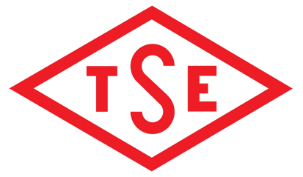 TÜRK
STANDARDLARI
ENSTİTÜSÜTürk StandardıTürk Standardıtst 1597tst 1597tst 1597 TS 1597:2008 yerine TS 1597:2008 yerine TS 1597:2008 yerineICS 67.160.20ICS 67.160.20ICS 67.160.20Kayısı Nektarı
Kayısı Nektarı
Kayısı Nektarı
Apricot NectarApricot NectarApricot NectarTS NoTürkçe Adıİngilizce AdıTS 545Ayarlı çözeltilerin hazırlanmasıPreparation of standard solutions for volumetric analysisTS EN 1133Meyve ve sebze suları - Formol sayısı tayini Fruit and vegetable juices - Determination of the formol numberTS EN 1134Meyve ve sebze suları - Atomik Absorpsiyon Spektrometri (AAS) ile sodyum, potasyum, kalsiyum ve magnezyum tayiniFruit and vegetable juices - Determination of sodium, potassium, calcium and magnesium content by atomic absorption spectrometry (aas)TS EN 1136Meyve ve sebze suları - Fosfor tayini -Spektrometrik metotFruit and vegetable juices - Determination of phosphorous content - Spectrometric methodTS 1537Konsantre portakal suyuConcentrated orange juiceTS 1594 ISO 2448Meyve ve sebze ürünleri - Etanol muhtevası tayiniFruit and vegetable products - Determination of ethanol contentTS 2104Belirteçler - Belirteç çözeltileri hazırlama yöntemleriIndicators - Methods of preparation of inducator solutionsTS EN ISO 3696Su - analitik laboratuvarında kullanılan -Özellikler ve deney metotları Water for analytical laboratory use -Specification and test methodsTS ISO 4831Gıda ve hayvan yemleri mikrobiyolojisi - Koliformların tespiti ve sayımı için yatay yöntem - En muhtemel sayı tekniğiMicrobiology of food and animal feeding stuffs - Horizontal method for the detection and enumeration of coliforms - Most probable number techniqueTS EN ISO 4833-1*Gıda zinciri mikrobiyolojisi - Mikroorganizmaların sayımı için yatay yöntem - Bölüm 1: Dökme plak tekniğiyle 30°C’ta koloni sayımıMicrobiology of the food chain - Horizontal method for the enumeration of microorganisms - Part 1: Colony count at 30 degrees C by the pour plate techniqueTS 6473Meyve, sebze ve mamulleri - Uçucu asitlik tayiniFruits, vegetables and derived products -Determination of volatile acidityTS 11359Ambalajlanmış madde ve mamuller - Kütle ve hacimlerinin kontrol esaslarıDetermination of mass and volume of the pre - Packed goodsTS EN 12631Meyve ve sebze suları - d - Laktik asit ve laktik asit (laktat) muhtevasının enzimatik tayini - Nad spektrometrik metot Fruit and vegetable juices - Enzymatıc determination of d - and l - Lactic acid (lactate) content - Nad spectrometric methodTS 13356Balda hidroksimetilfurfural muhtevasının tayini - Yüksek performanslı sıvı kromatografisi (hplc) metoduDetermining the hydroxymethylfurfural content of honey - High performance liquid chromatography (HPLC) methodTS 13568MeşrubatBeveragesTS EN 15763*Gıdalar - Eser elementlerin tayini - Basınç altında parçalama işleminden sonra arsenik, kurşun, kadmiyum ve civanın indüktif çift plazma kütle spektometri uygulaması (ıcp-Ms) ile tayiniFoodstuffs - Determination of trace elements - Determination of arsenic,cadmium, mercury and lead in foodstuffs by inductively coupled plasma mass spectrometry (ICP-MS) after pressure digestionTS ISO 21527-1Gıda ve hayvan yemleri mikrobiyolojisi - Maya ve küflerin sayımı için yatay yöntem - Bölüm 1: Su aktivitesi 0,95'ten yüksek olan ürünlerde koloni sayım tekniğiMicrobiology of food and animal feeding stuffs - Horizontal method for the enumeration of yeasts and moulds - Part 1: Colony count technique in products with water activity greater than 0,95TS ISO 22855Meyve ve sebze ürünleri - Benzoik asit ve sorbik asit derişimlerinin tayini - Yüksek performanslı sıvı kromatografi yöntemiFruit and vegetable products - Determination of benzoic acid and sorbic acid concentrations - High performance liquid chromatography methodÖzellikDeğerRenk ve görünüşKendine özgü renk ve görünüşte olmalıdır.Tat ve kokuKendine özgü tat ve kokuda olmalı, yabancı tat ve koku ihtiva etmemelidir.Yabancı maddeBulunmamalıdır.ÖzellikDeğerLaktik asit, g/L, en çok0,5Etil alkol, g/L, en çok3HMF (Hidroksimetilfurfural) mg/L, en çok 10Sorbik ve benzoik asitBulunmamalıMeyve oranı % (m/m), en az40Uçucu asit, g/L, en çok0,4Kurşun, mg/kg, en çok0,03ÖzellikNCmMMezofilik aerobik bakteri (kob/mL)521,0 x 1021,0 x 104Küf ve maya (kob/mL)**521,0 x 1011,0 x 103Koliform bakteri (EMS/mL)*50<3<3n: analize alınacak numune sayısı, c: “M” değeri taşıyabilecek en fazla numune sayısı, m: (n-c) sayıdaki numunede bulunabilecek en fazla değer, M: “c” sayıdaki numunede bulunabilecek en fazla değeridir.* En muhtemel sayı tablosuna göre (EMS/mL)** kob: koloni oluşturan birimn: analize alınacak numune sayısı, c: “M” değeri taşıyabilecek en fazla numune sayısı, m: (n-c) sayıdaki numunede bulunabilecek en fazla değer, M: “c” sayıdaki numunede bulunabilecek en fazla değeridir.* En muhtemel sayı tablosuna göre (EMS/mL)** kob: koloni oluşturan birimn: analize alınacak numune sayısı, c: “M” değeri taşıyabilecek en fazla numune sayısı, m: (n-c) sayıdaki numunede bulunabilecek en fazla değer, M: “c” sayıdaki numunede bulunabilecek en fazla değeridir.* En muhtemel sayı tablosuna göre (EMS/mL)** kob: koloni oluşturan birimn: analize alınacak numune sayısı, c: “M” değeri taşıyabilecek en fazla numune sayısı, m: (n-c) sayıdaki numunede bulunabilecek en fazla değer, M: “c” sayıdaki numunede bulunabilecek en fazla değeridir.* En muhtemel sayı tablosuna göre (EMS/mL)** kob: koloni oluşturan birimn: analize alınacak numune sayısı, c: “M” değeri taşıyabilecek en fazla numune sayısı, m: (n-c) sayıdaki numunede bulunabilecek en fazla değer, M: “c” sayıdaki numunede bulunabilecek en fazla değeridir.* En muhtemel sayı tablosuna göre (EMS/mL)** kob: koloni oluşturan birimÖzelliklerÖzellik Madde NoMuayene ve deney madde NoAmbalaj, işaretleme 6.1 ve 6.25.2.1Duyusal4.2.15.2.2Laktik asit4.2.25.3.1Etil alkol4.2.25.3.2HMF (Hidroksimetilfurfural) 4.2.25.3.3Sorbik ve benzoik asit 4.2.25.3.4Meyve oranı 4.2.25.3.5Uçucu asit4.2.25.3.6Kurşun4.2.25.3.7Mezofilik aerobik bakteri 4.2.35.3.8Küf ve maya4.2.35.3.9Koliform bakteri4.2.35.3.10KriterlerAsgari değerAsgari değerKriterlerDoğal kayısı pulpuKayısı nektarıPotasyum (K), mg/L2000800Magnezyum (Mg), mg/L6526Fosfor (P), mg/L10040Formol sayısı, mL 0,1 M NaOH/100 mL124,8Kalsiyum (Ca), mg/L8534KriterlerNumunenin meyve oranıPotasyum (K), mg/L[Analizde bulunan miktar (mg/L)X50]/800Magnezyum (Mg), mg/L[Analizde bulunan miktar (mg/L)X50]/26Fosfor  (P), mg/L[Analizde bulunan miktar (mg/L)X50]/40Formol sayısı,  ml 0,1 M NaOH/100 mL[Analizde bulunan miktar (mg/L)X50]/4,8Kalsiyum (Ca), mg/L[Analizde bulunan miktar (mg/L)X50]/34